                   INSTITUTO DE CIENCIAS APLICADAS Y TECNOLOGÍA               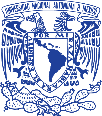 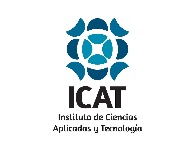 Coordinación de Difusión y DivulgaciónPÁGINA DE GRUPO/UNIDAD/LABORATORIO/SECCIÓNEnviar a actualizacion.pagina@icat.unam.mxGRUPO/UNIDAD/LABORATORIO/SECCIÓN GRUPO/UNIDAD/LABORATORIO/SECCIÓN GRUPO/UNIDAD/LABORATORIO/SECCIÓN COORDINADOR/ACOORDINADOR/ACOORDINADOR/ANombre y gradoExtensión tel.+52 (55) 5622-8602. Ext. XXXX+52 (55) 5622-8602. Ext. XXXXCorreoPRESENTACIÓN (100-200 palabras)PRESENTACIÓN (100-200 palabras)PRESENTACIÓN (100-200 palabras)PROYECTOS EN CURSOPROYECTOS EN CURSOPROYECTOS EN CURSONOMBRES DE ACADÉMICAS/OSNOMBRES DE ACADÉMICAS/OSNOMBRES DE ACADÉMICAS/OSNOMBRES DE ESTUDIANTES ASOCIADOSNOMBRES DE ESTUDIANTES ASOCIADOSNOMBRES DE ESTUDIANTES ASOCIADOSLicenciaturaLicenciaturaMaestríaMaestríaDoctoradoDoctoradoLÍNEAS DE INVESTIGACIÓN Y DESARROLLO TECNOLÓGICOLÍNEAS DE INVESTIGACIÓN Y DESARROLLO TECNOLÓGICOLÍNEAS DE INVESTIGACIÓN Y DESARROLLO TECNOLÓGICOINFRAESTRUCTURAINFRAESTRUCTURAINFRAESTRUCTURAIMÁGENES (con pies)IMÁGENES (con pies)IMÁGENES (con pies)OTRA INFORMACIÓN QUE DESEE INCLUIROTRA INFORMACIÓN QUE DESEE INCLUIROTRA INFORMACIÓN QUE DESEE INCLUIR